North Carolina FFA Alumni Association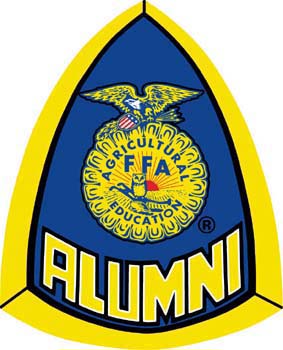 Did you remember to invite…?North Carolina FFA Alumni Affiliates are serving FFA chapters, communities, the North Carolina FFA Association and the National FFA Organization in unique and amazing ways every year.  They hold dinners, community breakfasts, fundraisers, networking events, and many more activities that promote community, agriculture, education, youth and the FFA.  Developing an invitation list is an important part of any event planning.FFA Alumni Affiliates realize the importance of including and inviting community, civic, and school personnel members as well as those who support FFA.  Below is a list of suggested groups to invite when planning FFA chapter or FFA Alumni events.  Don’t forget to recognize those who take time to attend!                                           The Student Contact section can be used to place a member/officer in charge of contacting individuals on the invite list. The Confirmed Contact section can be used to place a check in once contact has been made. Invite ListStudent ContactConfirmed Contact School District SuperintendentCTE DirectorPrincipal Assistant Principal(s)Other School AdministratorsElected OfficialsMembers of Board of EducationCommunity LeadersSimilar Civic OrganizationsParentsEngaged School Teachers & FacultyDonors/SponsorsStakeholdersState Agricultural Education/FFA StaffFormer Members